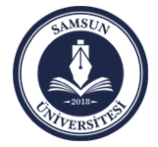 ………………………………...Fakültesi/Enstitüsü/YüksekokuluSAMSUN ÜNİVERSİTESİKADRO TALEP FORMUA1- Anabilim Dalı öğretim üyelerince bölümde bir dönemde verilen ders sayısı (Bir ders gruplara bölünerek verilse de bir ders olarak katılacaktır.)A2- Derslere kayıtlı öğrenci sayılarının toplamıB1- Anabilimdalı öğretim üyelerince o üniversitede bir dönemde bölüm dışında diğer bölümlere verilen servis dersleri sayısıB2- B 1 deki derslere kayıtlı öğrenci sayısıC- Bir dönemde bu anabilimdalında verilen toplam lisansüstü ders sayısıD1- Bölümde kayıtlı yükseklisans öğrenci sayısıD2-bir önceki dönem mezun sayısıE1- Bölümde kayıtlı doktora öğrenci sayısıE2- bir önceki dönem mezun sayısıNot1: Tek anabilimdalı bulunan bölümlerde tek anabilimdalına dönüşmeden önceki anabilim dalı olarak ele alınacaktır.Not 2: Bölümün ilgili anabilim dalının araştırma faaliyetleri gerekli görülürse eklenir.* Bölüme kayıtlı hazırlık sınıfıı hariç lisans öğrenci sayısıdır. Derslere kayıtlı öğrenci sayılarının toplamı değildir.Kadro Talep Eden BirimKadro Talep Eden BirimTalep Edilen KadroAdediTalep Edilen KadroAdediTalep Edilen KadroAdediTalep Edilen KadroAdediÖğretim Elemanı SayısıÖğretim Elemanı SayısıÖğretim Elemanı SayısıÖğretim Elemanı SayısıÖğretim Elemanı SayısıÖğretim Elemanı SayısıÖğretim Elemanı SayısıÖğretim Elemanı SayısıÖğretim Elemanı SayısıÖğretim Elemanı SayısıBölümdeKayıtlı Öğrenci Sayısı/Öğretim ÜyesiSayısı (3/1)İkinci Öğretim Hariçİkinci Öğretim Hariçİkinci Öğretim Hariçİkinci Öğretim Hariçİkinci Öğretim Hariçİkinci Öğretim HariçCD1-D2E1-E2(D1+E1)/(2)(D2+E2)/(2)Kadro Talep Eden BirimKadro Talep Eden BirimTalep Edilen KadroAdediTalep Edilen KadroAdediTalep Edilen KadroAdediTalep Edilen KadroAdediBölümBölümBölümBölümBölümAnabilimdalıAnabilimdalıAnabilimdalıAnabilimdalıAnabilimdalı(3)BölümdeKayıtlı Öğrenci Sayısı/Öğretim ÜyesiSayısı (3/1)A1-A2A1/(2)A2/(2)B1-B2B1/(2)B2/(2)CD1-D2E1-E2(D1+E1)/(2)(D2+E2)/(2)BölümAnabilimdalıProfesörDoçentDr.Öğretim ÜyesiÖğr.Gör.ProfesörDoçentDr.Öğretim ÜyesiToplam (1)Öğr.GörevlisiProfesörDoçentDr.Öğretim ÜyesiToplam(2)Öğr.GörevlisiBölümd e Kayıtlı Öğrenci Sayısı*BölümdeKayıtlı Öğrenci Sayısı/Öğretim ÜyesiSayısı (3/1)A1-A2A1/(2)A2/(2)B1-B2B1/(2)B2/(2)CD1-D2E1-E2(D1+E1)/(2)(D2+E2)/(2)